“STEUBEN COUNTY SOCIAL HOST LAW”	9 underage youth involved in a horrific motor vehicle accident  	Rape arrest from an incident at an underage drinking party	15 year old killed on Route 86 walking from underage drinking party	DA, Police Chief’s & Coalition meet to discuss ways to address problem	Players gather successful legislation from other areas to review	DA approaches Legislators, County Attorney and gets law drafted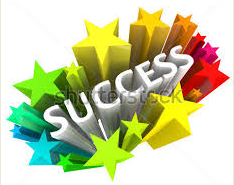 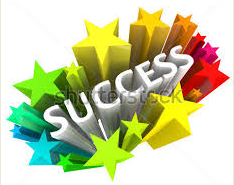 	Nov. 2014 - No one spoke against the law at a public hearing 	and the law was adopted	Steuben County Social Host Law effective 2/2/2015Local Law that prohibits the consumption of alcoholic beverages and or illegal drugs by minors on private premises in Steuben CountyThis law will provide specific deterrence to this type of activity, allow criminal sanctions to apply to those who endanger the youth of Steuben County by engaging in and supporting these activities and thereby enhance public safetyHolds Adults accountable for Adult behaviorSocial Host closes a loophole:  now a law for allowing, not just providing alcohol or other drugs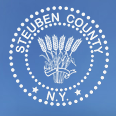 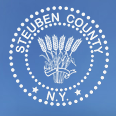 